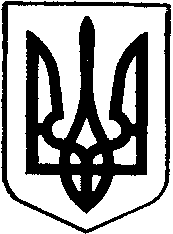 ОБУХІВСЬКА МІСЬКА РАДАКИЇВСЬКОЇ ОБЛАСТІТридцять дев’ята сесія  шостого  скликанняР  І  Ш  Е  Н  Н  ЯПро Порядок розміщення  рекламив будинках  комунальної  власності  на території Обухівської міської ради           Відповідно до Закону України «Про засади державної регуляторної політики у сфері господарської діяльності», керуючись статтею 29 та   статтею 30 Закону України «Про місцеве самоврядування в Україні», відповідно до Закону України «Про рекламу»ОБУХІВСЬКА МІСЬКА РАДАВ И Р І Ш И Л А1. Затвердити Порядок розміщення внутрішньої реклами в будинках комунальної власності  на території Обухівської міської ради (додається).2. Комунальному підприємству «Міське господарство» забезпечити розміщення відповідної інформації в приміщеннях комунальної власності на території Обухівської міської ради.2.   Контроль за виконанням даного рішення покласти на заступника міського голови Стойка А.О. та постійну комісію з питань соціально-економічного розвитку, комунального господарства та управління комунальною власністю громади.Міський голова                                                                            О.М. Левченком.Обухів        №537-39-VIвід  27 червня 2013 рокувик.  Стойко А.О.               Порядокрозміщення реклами в будинкахкомунальної власності.1. Загальні положення1.1. Цей Порядок розроблений відповідно до законів України «Про місцеве самоврядування в Україні», «Про рекламу», та інших нормативно-правових актів.
1.2. Порядок розміщення реклами в будинках комунальної власності (далі – Порядок) регулює правові відносини між Обухівською міською радою, виконавчими органами Обухівської міської ради , комунальними установами та фізичними і юридичними особами, незалежно від форми власності та підпорядкованості, що виникають у процесі розміщення реклами в будинках комунальної власності, та визначає порядок визначення та погодження місць встановлення спеціальних конструкцій, розміщення (встановлення, монтаж, нанесення), експлуатації та демонтажу, а також порядок контролю за дотриманням вимог цього Порядку.1.3. У цьому Порядку наведені нижче терміни вживаються у такому значенні:внутрішня   реклама  -  реклама,  що  розміщується  всередині будинків, споруд, у тому числі в кінотеатрах і театрах під час, до і після         демонстрації кінофільмів та вистав, концертів, а також під час спортивних змагань,  що проходять у закритих приміщеннях, крім місць торгівлі                (у тому числі  буфетів,  кіосків, яток), де може розміщуватись інформація     про товари, що безпосередньо в цих місцях продаються.
розповсюджувач  - юридична чи фізична особа, яка здійснює розповсюдження реклами;спеціальна конструкція - конструкція, що монтується на внутрішній поверхні жилих будинків комунальної власності, в кабінах ліфтів з метою подальшого використання для розміщення реклами;самовільно встановлена  спеціальна конструкція -  конструкція, що розміщена на внутрішній поверхні жилих будинків комунальної власності, в кабінах ліфтів без наявності договору на розміщення реклами. Не вважається самовільно встановленою спеціальною конструкцією протягом часу розгляду заяви Розповсюджувача реклами про продовження дії договору;робочий орган –  комунальне підприємство «Міське господарство», яке уповноважене Обухівською міською радою виконувати покладені на нього функції з підготовки,  оформлення та  реєстрації договорів на розміщення внутрішньої реклами;1.4. Терміни, що не визначені в цьому Порядку, вживаються у значенні, визначеному законодавством України.1.5. Розміщення соціальної реклами здійснюється відповідно до Закону України «Про рекламу».1.6. Дія цього Порядку поширюється на всю територію Обухівської міської ради.                        2. Повноваження КП «Міське господарство»2.1. До компетенції КП «Міське господарство» відноситься:2.1.1. Реєстрація та розгляд заяв Розповсюджувачів реклами щодо укладання договорів на розміщення внутрішньої реклами на внутрішній поверхні жилих будинків комунальної власності, в кабінах ліфтів, внесення змін до договорів шляхом укладання додаткових угод, переоформлення договорів та продовження строку їх дії.2.1.2. Прийом заяв Розповсюджувачів реклами на розміщення соціальної реклами та подання їх на погодження в порядку, визначеному в розділах 5 цього Порядку.2.1.3. В разі надходження заяв декількох Розповсюджувачів на одне і теж місце, відбір Розповсюджувачів реклами проводиться виключно на конкурсних засадах. Порядок проведення конкурсу на розміщення внутрішньої реклами визначається та затверджується виконавчим комітетом Обухівської міської ради.2.1.4. Укладання договорів на розміщення реклами  на внутрішній поверхні жилих будинків комунальної власності, в кабінах ліфтів з Розповсюджувачами реклами та здійснення контролю за своєчасним надходженням плати за укладеними договорами.2.1.5. Ведення інформаційного банку даних місць розташування внутрішньої реклами в будинка будинках  комунальної власності.2.1.6. В разі необхідності надавати пропозиції виконавчому комітету Обухівської міської ради щодо змін розмірів плати за розміщення внутрішньої реклами в будинках комунальної власності.2.1.7. Розірвання в односторонньому порядку договорів на розміщення внутрішньої реклами у разі несплати Розповсюджувачами реклами плати за розміщення внутрішньої реклами на внутрішній поверхні жилих будинків комунальної власності, в кабінах ліфтів протягом двох місяців.2.1.8. Організація за дорученням виконавчого комітету Обухівської міської ради інвентаризації спеціальних конструкцій та складання переліку спеціальних конструкцій, що підлягають демонтажу у випадках, передбачених цим Порядком.2.1.9. Здійснення обстеження місць розміщення спеціальних конструкцій відповідно до укладених у встановленому порядку договорів та застосування заходів щодо порушників цього Порядку.2.2. КП «Міське господарство» не може  виступати заявником на розміщення спеціальних конструкцій для розміщення внутрішньої реклами на внутрішній поверхні жилих будинків комунальної власності, в кабінах ліфтів (крім соціальної реклами).3. Порядок укладання договору на розміщення внутрішньої реклами.3.1. Для укладання договору Розповсюджувач реклами подає до КП «Міське господарство» заяву на розміщення внутрішньої реклами на внутрішній поверхні жилих будинків комунальної власності, в кабінах ліфтів, до якої додаються:- ескіз спеціальної конструкції з конструктивним рішенням;- засвідчена в установленому порядку копія свідоцтва про державну реєстрацію заявника як юридичної особи або фізичної особи - підприємця.3.2. За наявності всіх документів, передбачених пунктом 3.1 цього Порядку, заява реєструється уповноваженою посадовою особою КП «Міське господарство» у журналі реєстрації заяв на розміщення внутрішньої реклами за встановленою формою (далі - журнал реєстрації). Журнал реєстрації повинен бути прошитий, а його сторінки пронумеровані, на останній сторінці журналу реєстрацій робиться запис про кількість   сторінок,    який    засвідчується   підписом   керівника    КП «Міське господарств», скріплюється печаткою.Під час подання заяви представник КП «Міське господарство» в присутності Розповсюджувача реклами перевіряє комплектність документів, додержання вимог щодо їх оформлення.3.3. КП «Міське господарство» протягом десяти робочих днів з дати реєстрації заяви перевіряє заявлене місце для розташування спеціальних конструкцій, зазначене у заяві, на предмет вже діючого договору на розміщення внутрішньої реклами та, при відсутності вищевказаного договору,  готує і подає пропозиції з відповідним проектом рішення до виконавчого комітету Обухівської міської ради. Після прийняття рішення   укладає договір на розміщення внутрішньої реклами .3.4.  КП «Міське господарство» укладає договір на розміщення внутрішньої реклами строком на один рік, якщо менший строк не зазначено у заяві. Перший примірник договору видається Розповсюджувачу реклами, а другий залишається у КП «Міське господарство» для обліку та контролю.3.5. Розповсюджувачу реклами може бути відмовлено в укладанні договору на розміщення внутрішньої реклами на внутрішній поверхні жилих будинків комунальної власності, в кабінах ліфтів у разі:- оформлення поданих документів не відповідає встановленим вимогам;- у поданих документах виявлені завідомо неправдиві відомості;- якщо розміщення реклами суперечить вимогам чинного законодавства;- технічної неможливості розміщення спеціальної конструкції; - заборгованості перед КП «Міське господарство» за укладеними раніше договорами на розміщення внутрішньої реклами; - виявлення попередніх значних порушень та недобросовісної конкуренції при   розміщенні внутрішньої реклами;- не компенсації витрат КП «Міське господарство», яке організувало демонтаж або проводило самостійно демонтаж спеціальних конструкцій на внутрішній поверхні жилих будинків комунальної власності, в кабінах ліфтів . відповідно до п. 8.8 цього Порядку.- за результатами конкурсу.Відмова в укладанні договору на розміщення внутрішньої реклами може бути оскаржена у порядку, встановленому законодавством.3.6. Зміни та доповнення до договору на розміщення внутрішньої реклами на внутрішній поверхні жилих будинків комунальної власності, в кабінах ліфтів здійснюються шляхом укладання додаткової угоди між  КП «Міське господарство» та Розповсюджувачем реклами.3.7. Якщо протягом строку дії договору  виникла потреба у зміні технологічної або конструктивної схеми розміщення внутрішньої реклами, розповсюджувач зовнішньої реклами звертається до КП «Міське господарство» з письмовою заявою про внесення відповідних змін до договору. При цьому він подає до КП «Міське господарство»  характеристику змін у технологічній або конструктивній схемі , його фотографічний знімок, ескіз з конструктивним рішенням для внесення відповідних змін на підставі відкоригованих матеріалів.
4. Порядок продовження строку дії договору на розміщення внутрішньої реклами.4.1. Строк дії договору продовжується на підставі заяви, яка подається КП «Міське господарство»  Розповсюджувачем внутрішньої реклами у довільній формі не пізніше ніж за один місяць до закінчення строку дії договору.4.2. КП «Міське господарство» протягом двох робочих днів з дати одержання заяви про продовження строку дії договору розглядає можливості, щодо продовження строку дії договору або про відмову у його продовженні.4.3. У випадку прийняття позитивного рішення про продовження строку дії договору, КП «Міське господарство» протягом п'яти робочих днів укладає додаткову угоду до договору щодо подовження строку дії договору, яка має бути підписана керівником КП «Міське господарство» та скріплена печаткою  КП «Міське господарство».Продовження строку дії договору (відмова у його продовженні) фіксується у журналі реєстрації.Перший примірник додаткової угоди видається Розповсюджувачу реклами, а другий залишається у КП «Міське господарство»  для обліку та контролю.4.4. Відмова у продовженні строку дії договору може бути оскаржена у порядку, встановленому законодавством.5. Порядок розміщення соціальної реклами5.1. Соціальна реклама, яка висвітлює загальнодержавні та загальноміські заходи (передбачені чинним законодавством) та розміщена на замовлення  виконавчого комітету Обухівської міської ради за Погодженням з КП «Міське господарство»  у межах 10 % площі рекламної поверхні, на розміщення якої Розповсюджувач реклами уклав типовий договір, розміщується ним безкоштовно.6. Плата за розміщення внутрішньої реклами .6.1. Підставою для нарахування та внесення Розповсюджувачем реклами відповідної плати є укладений договір на розміщення внутрішньої реклами. У випадку несплати Розповсюджувачами реклами плати за розміщення внутрішньої реклами протягом двох місяців, договір на розміщення реклами в таких місцях розривається КП «Міське господарство» в односторонньому порядку.6.2. Плата за  за право  розміщення внутрішньої реклами, перераховується Розповсюджувачем внутрішньої  реклами на окремий поточний рахунок на розвиток інфраструктури міста, який зазначається у договорі на розміщення внутрішньої реклами.6.3. За наявності діючого договору  розміщення внутрішньої реклами на внутрішній поверхні жилих будинків комунальної власності, в кабінах ліфтів Розповсюджувач реклами не звільняється від плати за розміщення внутрішньої реклами при відсутності спеціальної конструкції.6.4. При підрахунку площі спеціальної конструкції плата за неповний квадратний метр береться із точного розрахунку без округлення.6.5. Плата за розміщення внутрішньої реклами на внутрішній поверхні жилих будинків комунальної власності, в кабінах ліфтів,  включає в себе податок на додану вартість .6.6. Розмір плати за розміщення внутрішньої реклами  на внутрішній поверхні жилих будинків комунальної власності, в кабінах ліфтів , не може встановлюватися залежно від змісту реклами.6.7. Визначення розміру плати за розміщення внутрішньої реклами  здійснюється з урахуванням базового тарифу, коригуючого коефіцієнту базового тарифу    в  залежності  від  зони розміщення внутрішньої реклами.6.8. За поданням КП «Міське господарство»,  виконавчий комітет  Обухівської міської ради затверджує розмір плати за право розміщення внутрішньої  реклами. 7. Припинення дії договору на розміщення внутрішньої реклами .7.1. Договір припиняється до закінчення строку його дії (при цьому кошти, внесені за період дії договору, не повертаються):- за письмовою заявою Розповсюджувача внутрішньої реклами;- у разі не використання місця розташування спеціальної конструкції безперервно протягом трьох місяців;- у разі не подовження строку дії договору у встановленому порядку;- у поданих документах виявлені завідомо неправдиві відомості;- якщо розміщення реклами суперечить вимогам чинного законодавства;- - заборгованості перед КП «Міське господарство» за укладеними раніше договорами на розміщення внутрішньої реклами;- виявлення попередніх значних порушень та недобросовісної конкуренції при розміщенні внутрішньої реклами;- не компенсації витрат КП «Міське господарство», яке організувало демонтаж або проводило самостійно демонтаж спеціальних конструкцій на внутрішній поверхні жилих будинків комунальної власності, в кабінах ліфтів відповідно до п. 8.8 цього Порядку.- в інших випадках, встановлених законодавством України;7.2. Рішення про припинення дії договору приймається в такому ж порядку, як і для укладання   договору на розміщенні внутрішньої реклами, встановленому цим Порядком.7.3. Рішення про припинення дії договору фіксується у журналі реєстрації, про що КП «Міське господарство» письмово інформує Розповсюджувача внутрішньої реклами у п'ятиденний строк з моменту його прийняття.8. Порядок демонтажу спеціальних конструкцій8.1. Демонтаж у цьому Порядку означає комплекс заходів, які передбачають відокремлення спеціальних конструкцій від місця їх розташування та транспортування на спеціально відведену територію для подальшого зберігання. При цьому демонтаж та наступне зберігання спеціальної конструкції не передбачає переходу права власності.8.2. Демонтаж спеціальних конструкцій здійснюється відповідно до умов договору, або за рахунок власника конструкції. В разі неможливості встановити власника (законного користувача) спеціальних конструкцій, а також при виявленні безгосподарських спеціальних конструкцій такі конструкції демонтуються представниками КП «Міське господарство».Демонтаж спеціальних конструкцій здійснюється після направлення власнику (законному користувачу) припису з відповідною вимогою.8.3. КП «Міське господарство»  направляє Розповсюджувачу внутрішньої реклами і припис з вимогою про усунення у трьохденний строк порушень Порядку розміщення внутрішньої реклами. Інформація про направлені приписи реєструється КП «Міське господарство» у відповідному журналі.Розповсюджувач внутрішньої реклами  повинен протягом п'яти робочих днів з моменту отримання припису усунути зазначені в ньому порушення та повідомити в цей же строк КП «Міське господарство» в письмовій формі.8.4. Контроль за виконанням припису здійснює КП «Міське господарство». У разі невиконання вимог зазначених в приписі про усунення порушення Порядку, демонтаж спеціальних конструкцій здійснюється самостійно КП «Міське господарство».8.5. Під час демонтажу спеціальних конструкцій складаються акт огляду технічного стану спеціальних конструкцій з проведенням фото та/або відео фіксації, які додаються до акту та акт проведення демонтажу спеціальних конструкцій.Акти складаються КП «Міське господарство» у присутності представників власниками (законними користувачами) та/або балансоутримувача місця розташування спеціальних конструкцій.У разі необхідності під час проведення демонтажу можуть бути присутні: представники державних органів, міських служб та інших організацій.Кожний Акт складається в двох примірниках і підписується всіма присутніми під час проведення демонтажу особами. Один примірник Акту залишається у КП «Міське господарство», інший надається власнику (законному користувачу) демонтованих спеціальних конструкцій або (у разі його відсутності або відмови від підписання акту) надсилається поштою за місцезнаходженням з повідомленням про вручення (якщо встановлено його місцезнаходження).Після проведення демонтажу складається наступний комплект документів:- акт здачі-приймання виконаних робіт по демонтажу із зазначенням характеру робіт та їх вартості;- калькуляція вартості витрат за виконані роботи по демонтажу.8.6. Демонтаж спеціальних конструкцій не проводиться КП «Міське господарство», якщо Розповсюджувач внутрішньої реклами у встановлений в приписі термін повністю усунув зазначені в ньому порушення та повідомив в цей же строк про це КП «Міське господарство» в письмовій формі.8.7. Компенсація витрат КП «Міське господарство», яке організовувало демонтаж або проводило самостійно демонтаж спеціальних конструкцій, покладається на власника (законного користувача) демонтованих спеціальних конструкцій на підставі виставленого рахунку та Акта здачі-приймання виконаних робіт по демонтажу.8.8. У разі неможливості встановити власника (законного користувача) спеціальної конструкції, послуги з демонтажу здійснює КП «Міське господарство»  за кошти Розповсюджувача реклами, який має намір (подав заяву) укласти договір на розміщення внутрішньої реклами на місці самовільно встановлених спеціальних конструкцій на підставі виставленого КП «Міське господарство» рахунку та Акта здачі-приймання виконаних робіт з демонтажу. Розповсюджувач реклами зобов'язується компенсувати КП «Міське господарство» усі витрати, пов'язані з демонтажем спеціальних конструкцій впродовж трьох робочих днів з моменту виставлення КП «Міське господарство»  рахунку.8.9. Власнику (законному користувачу) повертається демонтована спеціальна конструкція після звернення до КП «Міське господарство»  на підставі таких документів:а) заяви до КП «Міське господарство» про повернення демонтованих спеціальних конструкцій;б) документа, що підтверджує право власності (інше майнове право) на конкретну демонтовану спеціальну конструкцію;в) документа, що підтверджує оплату вимушених витрат КП «Міське господарство», пов'язаних з демонтажем спеціальних конструкцій та їх зберіганням;г) документа, що підтверджує право уповноваженої особи на одержання демонтованих спеціальних конструкцій.8.10. Облік демонтованих спеціальних конструкцій здійснюється КП «Міське господарство» відповідно до чинного законодавства.8.11. Демонтовані спеціальні конструкції можуть бути передані на тимчасове зберігання відповідній організації на підставі відповідного договору та Акту прийому-передачі із зазначенням переліку спеціальних конструкцій, їх стану та характеристик.9. Контроль за дотриманням Порядку та відповідальність за його порушення9.1. Контроль за дотриманням цього Порядку здійснює в межах своїх повноважень КП «Міське господарство», а також інші органи (організації) згідно законодавства у межах своєї компетенції.9.2. Розповсюджувач внутрішньої реклами забезпечує розміщення та експлуатацію спеціальних конструкцій з дотриманням норм техніки безпеки, пожежної безпеки і санітарних норм. Розповсюджувач реклами в ліфтах жилих будинків комунальної власності несе відповідальність за будь-які порушення норм безпеки, несправності та аварійні ситуації, що виникають з його вини, та повинен за свій рахунок усувати всі дефекти, що виникають в процесі експлуатації спеціальних конструкцій.9.3. Внутрішня реклама  не повинна створювати перешкод для експлуатації та ремонту будівель і споруд, порушувати проектні експлуатаційні характеристики та нормативні вимоги.9.4. У разі порушення вимог цього Порядку, уповноважені посадові особи   КП «Міське господарство», а також інших органів (організацій) згідно законодавства у межах своєї компетенції, звертаються до Розповсюджувача реклами в ліфтах жилих будинків комунальної власності з вимогою про усунення порушень у визначений термін.У разі невиконання цієї вимоги та в залежності від правопорушення, уповноважені посадові особи КП «Міське господарство», а також інших органів (організацій) згідно законодавства у межах своєї компетенції вживають заходи, передбачені чинним законодавством та цим Порядком.Секретар міської ради                                                                Т.П. МакаренкоЗаступник міського голови                                                        А.О. Стойко   Додатокдо Порядку розміщення                                                                                                              реклами в будинках                                                                                                                   комунальної власностіПлата за тимчасове користування місцем для розміщення  реклами в ліфтах житлових будинках (П), визначаються за формулою:					      П = Р х М х Ф х SР –мінімальна вартість місячної оренди  загальної площі нерухомості при передачі в оренду та житловий найм на території населених пунктів Обухівської міської ради складає 14,32 гривні (додаток № 1 до проекту рішення №  425-31-VI від 07.12.2012 року),М – коефіцієнт місцезнаходження об’єкта.Ф – вид функціонального використання об’єкта нерухомого майна   (додаток  № 1 до проекту рішення  № 425- 31-VI  від 07.12.2012 року.)  (Комерційна діяльність  = 3 )				S – площа рекламного засобу.Секретар міської ради                                                               Т.П. МакаренкоЗаступник міського голови                                                       А.О. Стойко № ппВид об'єктів внутрішньої рекламиОдиниця виміруБазовий тариф (Р)(грн.)1Розміщення реклами в ліфтах житлових будинківза 1м²площі  рекламного засобу14,32№ппМісцезнаходження об'єктаТериторіальний коефіцієнт1Висотні житлові будинки у центральній зоні: вулиці Київська, Миру, Каштанова (крім м/р «Лікарня»),  Лермонтова  12Висотні житлові будинки по всіх інших вилицях0,5